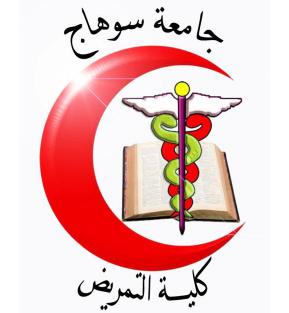 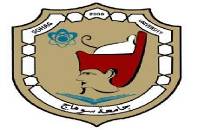 Midterm Research ExamFor 3rd Year StudentsDate: - 8 /5/2017                              Time: 1 hour                             Total marks: 20                   Define the following:- A- Questionnaire:____________________________________________________________________________________________________________________________________________________________________________B- Reliability:_________________________________________________________________________________________________________________________________________________________________________________C-____________________________________________________________________________________________________________________________________________________________________________________II- True and false III–List the Following:-Types of Research Reports    1---------------------------------    2---------------------------------    3---------------------------------b) Types of non-Probability Samples:1--------------------------------2--------------------------------3--------------------------------4--------------------------------c)      1- ------------------------------     2--------------------------------     3--------------------------------     4--------------------------------IIV:-Choose the correct answer:1-ATTITUDE SCALE includes all of the following Except:Self-report data collection instrument.  Used to evaluate attitudes or feeling.  . Involve the collection of physical data from subjects2- One of the dimensions of validity is:Internal validityStabilityContent ValidityGood luckDr:Yousseria El Sayed,                                         Dr:Amina Mohamed Thabet, Dr: Manal Mohamed Ahmed FT1- Types of interview include un-structured Interview and structured Interview only FT2-A Visual Analogue Scale (VAS) is a measurement instrument that tries to measure a characteristic or attitude that is believed to range across a continuum of values and cannot easily be directly measured FT3--Target population is the group of people who take part in the investigation.                                                                            FT4- The test is reliable if  the scores that each student receives on the first administration should be similar to the scores on the second.       FT5- 